Person Specification 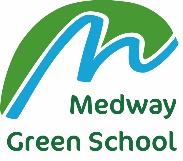 SEMH Class TeacherPrimaryCriteria are graded as essential (E) or desirable (D) and will be assessed at the application (A), interview (I) or reference (R) stage.This job profile is a guide to the work that you will be initially required to undertake.  It may be altered from time to time to meet changing circumstances.  All members of staff are expected to carry out any reasonable instruction given by the Headteacher or other such authorised person so as to allow for the effective running of the school.  This Person Specification does not form part of your contract of employment. Experience / Knowledge 	Have a solid understanding of safeguarding and have undergone regular training on safeguarding.EA/IExperience / Knowledge 	Experience working in a challenging educational environment	EAExperience / Knowledge 	Understand how SEN impacts behaviour including ASC.EIExperience / Knowledge 	ICT literate 	EAExperience / Knowledge 	Successful experience of working with students with social, emotional and behavioural challenges DA/IExperience / Knowledge 	Ability to teach outstanding lessons.EI/RExperience / Knowledge 	An ability to use data to understand target setting and track student progress/apply appropriate intervention.	EIExperience / Knowledge 	Excellent communication skills.EIExperience / Knowledge 	Experience of teaching in KS1 and / or KS2.EAExperience / Knowledge 	Ability to work on own initiative and in teams.EIExperience / Knowledge 	Ability to plan, prioritise, organise self, evaluate and review own work.EI/RExperience / Knowledge 	Experience of managing support staffDA/IEducation and trainingEducated to degree level.EAEducation and trainingQualified Teacher Status.	EAEducation and trainingPost graduate study or SEN qualifications.	DAEducation and trainingEvidence of continuous professional development 	EATechnical job related skillsKnowledge and experience of strategies to support students with social, emotional and behavioural challenges and children with autism.DATechnical job related skillsAbility to build strong professional relationships with students.EI/RTechnical job related skillsExtensive knowledge of relevant Key Stages.EA/ITechnical job related skillsHave undergone Physical intervention Training or be willing to undertake and use.EA/ITechnical job related skillsDemonstrate a sound understanding of assessment and the use of assessment to inform learning, especially to students who may not be attaining age related expectations.EA/ITechnical job related skillsAbility to analyse academic data and implement action plans accordingly.	DA/IPersonal job related skillsExcellent attendance and punctuality.	ERPersonal job related skillsEnthusiasm for teaching and desire to develop others.	EA/IPersonal job related skillsIntegrity, tact, reliability, resilience, self-confidence and personal presence.	EI/RPersonal job related skillsAbility to keep calm and work effectively under pressure.	EI/RPersonal job related skillsFriendly and approachable with a good sense of humour.	EIPersonal job related skillsStrong organisational skills.	EA/I/RPersonal job related skillsCommitment to professional standards and to develop professionallyEA/IOther requirements 	Willingness to be flexible with duties to respond to the school needs.	EIOther requirements 	Commitment to inclusive education.	EIOther requirements 	Ability to maintain a healthy work life balance.	EA/IOther requirements 	 A full driving licence.	DA